МУНИЦИПАЛЬНОЕ АВТОНОМНОЕ ДОШКОЛЬНОЕ ОБРАЗОВАТЕЛЬНОЕ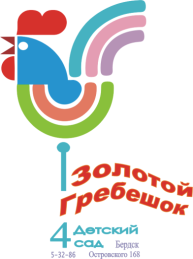 УЧРЕЖДЕНИЕ – ДЕТСКИЙ САД №4 «ЗОЛОТОЙ ГРЕБЕШОК» КОМБИНИРОВАННОГО ВИДАКонспект развлеченияпо правилам дорожного движениядля детей младшей группыТема: «Приключения колобка»Воспитатели: Дударева Лариса МихайловнаТокарева Анна Шичжоуновнаг. Бердск, 2019 г.Тема: «Приключения Колобка»Цель: Формирование у детей безопасного поведения на дороге.Задачи: Уточнить и закрепить знание у детей о правилах дорожного движения: перехода улицы, пешеходном переходе, светофоре; значение зелёного, жёлтого и красного сигналов светофора; умение различать проезжую часть дороги и тротуар. Довести до сознания детей, к чему может привести нарушение правил дорожного движения. Развивать речевую активность, внимание, память, умение выполнять движения по сигналу. Воспитывать у детей желание изучать и соблюдать правила дорожного движения.Материал: ширма, игрушки: заяц, волк, медведь, лиса, колобок, машины, мяч, знак «Пешеходный переход», пешеходная дорожка «Зебра», круги из картона (красного, желтого, зеленого цвета), магнитофон, записи песен «Машина едет далеко», «Светофор», костюм светофора.Предварительная работа: Беседа о сигналах светофора, рассматривание иллюстраций, дорожных знаков, прослушивание песенок по теме, дидактические игры «Собери светофор», «Отгадай загадку, «Что лишнее?», подвижные игры «Ловкий шофер», «Красный, желтый, зеленый», «Переход».Ход развлечения:Зал оформлен в виде трассы (машины едут по дороге, елочки)Воспитатель. Ребята, посмотрите сколько машин едет по дороге. Как называется дорога, где едут машины? (трасса) А где ходят только пешеходы? (тротуар) Для чего людям нужны машины? (перевозят людей, разный груз: продукты, кирпичи, песок и др.) Предлагаю вам прокатиться на машине, да привезти груз. Поедем? (дети берут воображаемые рули и едут по кругу, выполняя соответствующие словам движения)П/и «Ловкий шофер» (звучит песня «Машина едет далеко»)По дороге встречает детей грустный СветофорВоспитатель.  Посмотрите, кто нас встречает? (ответы детей) Давайте поздороваемся. (дети здороваются)Светофор. Здравствуйте ребята! Воспитатель. Уважаемый Светофор, что с тобой случилось, почему ты такой грустный и где твои огонечки? Светофор. У меня случилась беда, сломались мои огонечки. Как я теперь буду помогать людям переходить дорогу и регулировать движение машин, чтоб не было аварий?Воспитатель. Да, без Светофора нам на дорогах никак не обойтись. Поможем ребята Светофору? Отремонтируем огонечки? (ответы детей) Только сначала вспомним, какие есть сигналы у Светофора? (ответы детей) Где находится красный сигнал? (желтый, зеленый) Д/и «Собери светофор»(звучит песня «Светофор», дети собирают светофор из кругов)Светофор. Спасибо вам ребята, что отремонтировали мои огонечки. А знаете ли вы, что означает красный сигнал? (желтый, зеленый) Молодцы, хорошо знаете мои сигналы. А есть один Колобок, который ничего о правилах дорожного движения не знает и с ним произошла беда. Присаживайтесь, да посмотрите сказку «Приключения Колобка». (кукольный театр, ширма)Светофор. Жили – были дед с бабкой. Вот и просит дед:Дед. - Испеки мне, бабка, колобок.Светофор. Бабка так и сделала: замесила тесто, скатала колобок, испекла и положила на окошко стынуть. И говорит бабушка Колобку:Бабка. - Наш румяный Колобок, не ходи ты за порог. Там широкая дорога, а на ней машин так много! Чтобы не случилось на дороге беды, нужно выучить правила дорожного движения.Светофор. Не послушал Колобок, прыг с окна и за порог. По тропинке покатился, на дороге очутился.Колобок. - Я колобок, колобок, я румяный бочок, на дорогу я качусь — ведь машин я не боюсь. Зачем мне правила все знать, я и так могу гулять. Есть хорошая дорога, нет ни кочек, ни камней — хорошо играть на ней. ОЙ, где это я. (напугано) На улице много транспорта, мне страшно одному. Хочу вернутся к бабушке и дедушке! (плачет)Светофор. Посмотрел Колобок по сторонам, и заплакал. Вдруг из леса выбегает Заяц.Заяц. - Здравствуй, вкусный Колобок. Съем тебя сейчас дружок. Колобок. - Не ешь меня Зайка, отпусти.Заяц. - Хорошо, отпущу тебя, если скажешь: Что за чудо тут стоит?Колобок. – Да это дерево с фонариками.Заяц. - Нет, Колобок, это такой столб с фонариками. Ребята, подскажите, как он называется? (Светофор). А на нем огни разные горят.Колобок. - Красиво как!Заяц. - Да, красиво, только светофор не для красоты ставят.Колобок. - А для чего?Светофор. Ребята Колобок не знает для чего нужен светофор. Давайте ему расскажем.Перейти через дорогу Вам на улицах всегдаИ, подскажут, и помогут говорящие цвета.Если свет зажегся красныйЗначит, двигаться опасно! — Стой.Желтый свет — предупреждает — Жди.А зелёный — проходи!Колобок. - Вот это да! Сразу все и не запомнишь.Светофор. А чтобы легче было запомнить сигналы светофора, поиграем в игру. Когда я подниму красный кружок — тишина, вы стоите, жёлтый — хлопаете, если подниму зеленый — шагаете на месте.М п/и «Красный, желтый, зеленый»Колобок. - Ну, теперь то я точно запомню, что на зелёный свет надо переходить улицу.Светофор. Не стал Зайка есть Колобка, отпустил. Покатился Колобок дальше. До дороги докатился и машины увидал. Перейти дорогу хочет, только перейти не может. Светофора — нет! А навстречу ему Медведь.Медведь. - Здравствуй, вкусный Колобок. Съем тебя сейчас дружок.Колобок. - Не ешь меня Медведь, отпусти.Медведь. - Хорошо, отпущу, если мне поможешь. Скажи, как называется этот знак? (показывает пешеходный переход)Колобок. – Ой, ребята, выручайте. Скажите, как называется этот знак? (ответы детей)Светофор. Правильно, пешеходный переход (фигурка человека, который идет по полосками). Он говорит и указывает нам, в каком месте следует переходить улицу.Медведь. - Знак есть, а дорожки пешеходной нет. Как же мне перейти дорогу? Светофор. И правда, я как это не заметил. Не беда, сейчас мы ее сделаем.  (делают пешеходный переход)Вот эта разметка – «зебра», по которой мы сможем перейти дорогу.Всем знакомые полоски, знают дети, знает взрослыйНа ту сторону ведет, пешеходный переход.(предлагает перейти всем на другую сторону дороги, вспоминают правило «Посмотреть налево-направо»)М п/и «Переход»Светофор. Отпустил Медведь Колобка и покатился он дальше. А навстречу ему Волк.Волк. - Как ты, кстати, Колобок, я голодный очень. Съемка я тебя, дружок, буду сыт до ночи.Колобок. - Не ешь меня Волк, отпусти.Волк. - Хорошо, отпущу если ты поиграешь со мной в мяч. (играют на дороге) Светофор. Ребята, разве можно играть на дороге? Почему? (ответы детей) (раздаётся визг тормозов, Волк и Колобок разбегаются в разные стороны)Светофор. Вдруг услышал скрежет шины, и увидел он машину.Бедный Колобок пропал, под колеса он попал!Тут, Лиса затормозила, Колобка, не задавила!Лиса. - Ах, ты вкусный Колобок, не прижала тебе бок?Каждому ребенку ясно! На Дороге играть опасно!Есть для игр везде площадки, там играют все ребятки!Если машина вовремя не затормозит, тебя может задавить!Светофор. Колобок, вот видишь, чуть не случилась беда, посмотри вон полянка, там безопасно и можно играть. А рядом с дорогой играть НЕЛЬЗЯ.Лиса. Чтобы правила все знать, надо их запоминать! Эту книжку ты прочти (дает книжку Колобку) правила все изучи! Прежде чем пойдешь гулять, правила ты должен знать! (Лиса уходит)Колобок. - Спасибо вам, ребята, что рассказали о светофоре, пешеходном переходе, правилах поведения на дороге. Книжку у Лисы я взял, правила пойду все изучать. И, когда пойду, гулять, правила Дорожного движения НЕ буду больше нарушать! До свидания! (дети прощаются)Светофор. И покатился Колобок домой изучать Правила Дорожного Движения. Вот и все конец той сказки, подошел сюжет к развязке.Светофор. Ребята, какие правила надо было соблюдать Колобку? Давайте проверим, все ли правила вы запомнили?Если вы согласны говорите «да», а если не согласны говорите «нет», сейчас узнаем знаете вы правильный ответ.Правила будем соблюдать? (Да)Дорогу будем перебегать (нет)Переходить на красный свет? (нет)Играть на проезжей части? (нет)Дорогу по зебре переходить? (да)Со светофором всё время дружить? (да)Светофор. Ребята, теперь вы знаете правила как вести себя на дороге.Всё время будь внимательным и помни наперёд:
Свои имеют правила шофёр и пешеход!- До свидания, друзья! И будьте внимательны на дорогах.Воспитатель. Спасибо, Светофор. И нам ребята пора возвращаться в детский сад. До свидания, Светофор.